Douglas Jutte, MD, MPHDouglas Jutte, MD, MPH is Executive Director of the Build Healthy Places Network, a national organization that catalyzes and supports collaboration across the community development and health sectors. Dr. Jutte has been a leader in the Federal Reserve Bank and RWJ Foundation’s Healthy Communities Initiative, which has convened over 30 meetings around the country since 2010 bringing together professionals from across sectors to enhance community health impact, encourage improved outcomes measurement, and increase public and private investment in community development efforts.Dr. Jutte is also a pediatrician, professor, and population health researcher at the University of California, Berkeley School of Public Health where he teaches in the UC Berkeley-UCSF Joint Medical program. His research focuses on the impact of the social determinants of health on children’s wellbeing through the lifespan and the policy levers and financial tools that can intervene to protect families and communities. He has published in a number of prominent scientific journals including Pediatrics, Epidemiology, the American Journal of Public Health and Health Affairs.Dr. Jutte graduated from Cornell University and received an MD from Harvard Medical School and a master’s degree in public health from UC Berkeley. He completed his pediatric residency at Stanford University and a post-doctoral fellowship at UCSF through the RWJF Health & Society Scholars program. His clinical work has been in low-income community clinics and as a hospitalist caring for newborn infants.Headshot: http://www.buildhealthyplaces.org/content/uploads/2017/08/Doug-Juttte-Headshot.jpg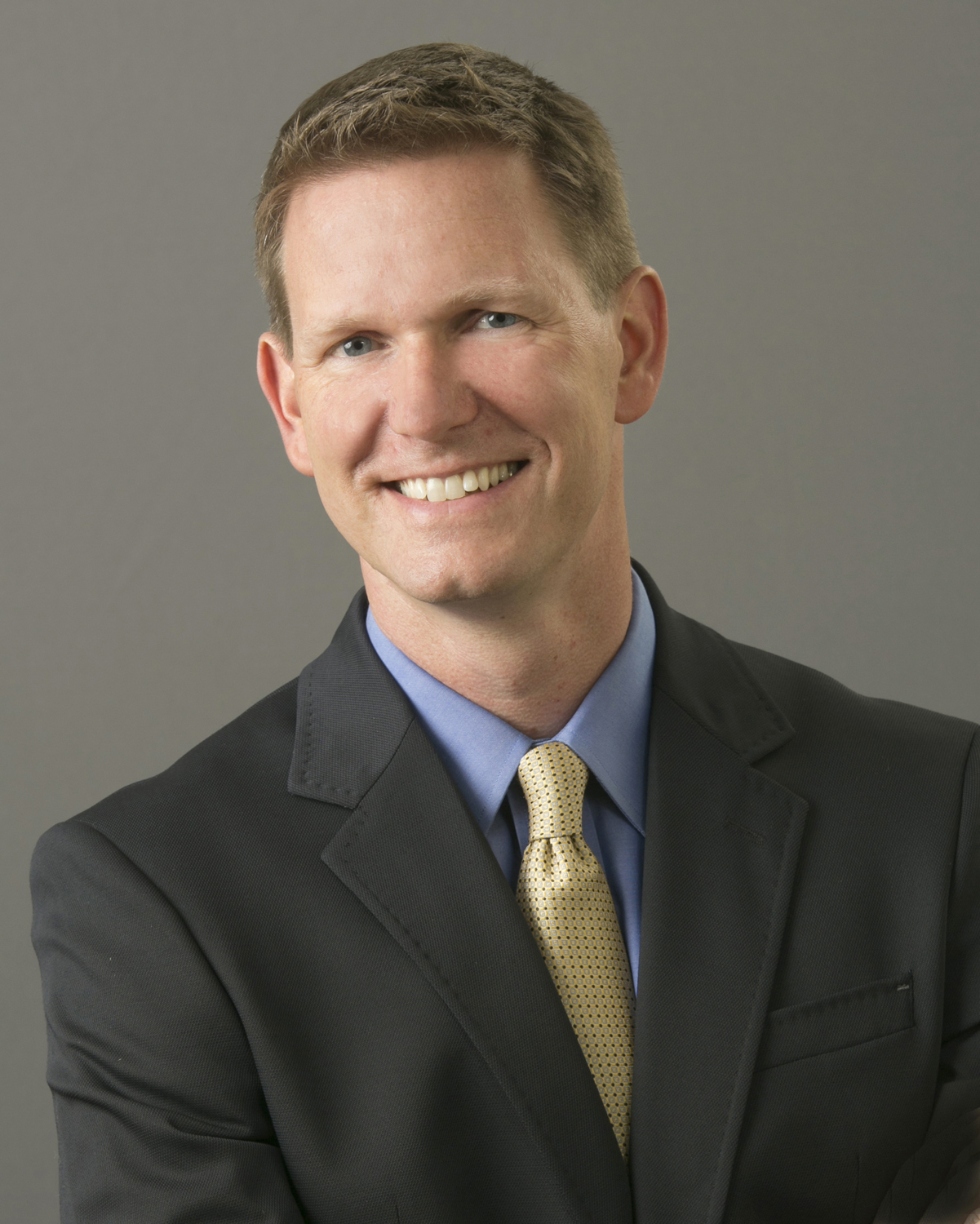 